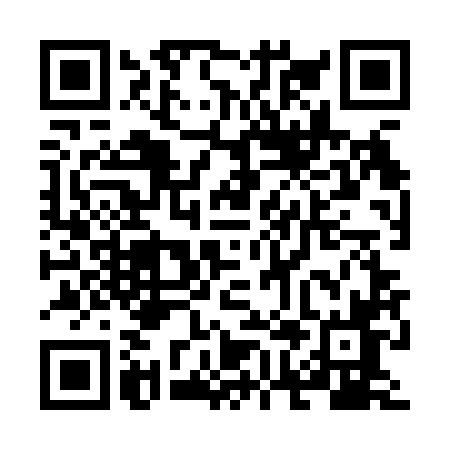 Prayer times for Niedzwiedzice, PolandMon 1 Apr 2024 - Tue 30 Apr 2024High Latitude Method: Angle Based RulePrayer Calculation Method: Muslim World LeagueAsar Calculation Method: HanafiPrayer times provided by https://www.salahtimes.comDateDayFajrSunriseDhuhrAsrMaghribIsha1Mon4:336:311:005:277:309:202Tue4:306:2812:595:287:319:233Wed4:276:2612:595:297:339:254Thu4:246:2412:595:307:359:275Fri4:216:2212:585:327:369:296Sat4:186:1912:585:337:389:317Sun4:166:1712:585:347:409:348Mon4:136:1512:585:357:419:369Tue4:106:1312:575:367:439:3810Wed4:076:1112:575:377:459:4111Thu4:046:0812:575:397:469:4312Fri4:016:0612:575:407:489:4513Sat3:586:0412:565:417:499:4814Sun3:556:0212:565:427:519:5015Mon3:526:0012:565:437:539:5316Tue3:495:5812:565:447:549:5517Wed3:465:5612:555:457:569:5818Thu3:425:5312:555:467:5810:0019Fri3:395:5112:555:477:5910:0320Sat3:365:4912:555:498:0110:0521Sun3:335:4712:555:508:0310:0822Mon3:305:4512:545:518:0410:1123Tue3:275:4312:545:528:0610:1324Wed3:235:4112:545:538:0810:1625Thu3:205:3912:545:548:0910:1926Fri3:175:3712:545:558:1110:2227Sat3:135:3512:535:568:1310:2528Sun3:105:3312:535:578:1410:2829Mon3:075:3112:535:588:1610:3030Tue3:035:3012:535:598:1710:33